A/C R.T. & M. Knights454 x 100% SIL White Dorper Ewes2nd to 4th Cross, Sept drop 2010Due to start lambing in July to Pure White Dorper Rams536 x 100% SIL White Dorper Ewes2nd to 4th Cross, Sept drop 2009Due to start lambing in July to Pure White Dorper RamsTo be offered on AuctionsPlusThursday 29th of MayPlease contact Neil ElliotLandmark Cunnamulla 0427 773 868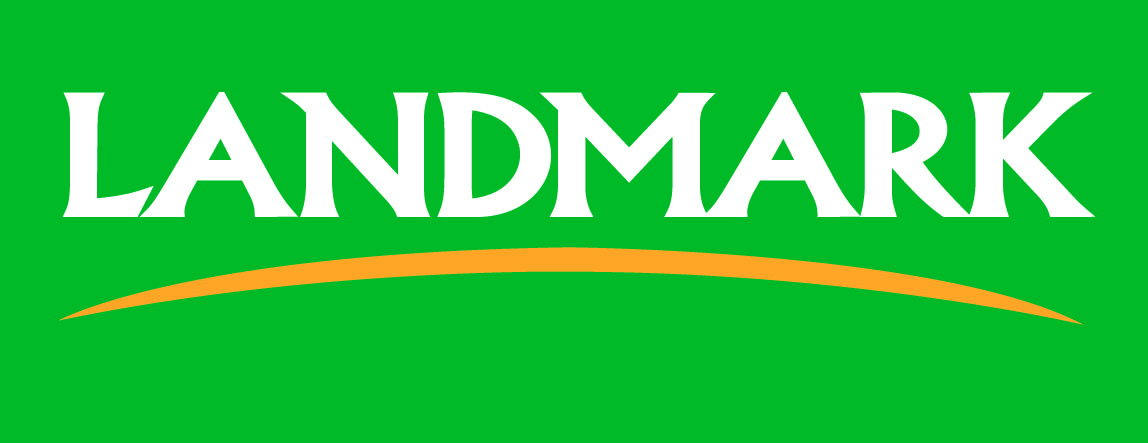 